Acute Abdominal Pathway                         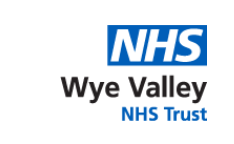 This pathway for ALL patients with acute abdominal conditions that may require surgery. Request Forms Should contain the words ‘Acute Abdominal Pathway’ in a circle. 1. Emergency Assessment and Resuscitation • NEWS within 30 minutes of admission to Hospital • FBC/U+E/LFT/CRP/Clotting/Amylase/G+S (Results available <30 Mins) • Identification of Sepsis and implementation of Sepsis 6 Pathway • Delivery of appropriate antibiotics within 1 hour of Sepsis diagnosis 2. Acute Surgical Referral•Referral for Surgical team review within 2 hours of admission •Immediate Escalation to Senior Surgeon if criteria fulfilled  3. Rapid Diagnosis and Surgical Plan • Senior Surgical review within 1 hour of Escalation • ITU/Anaesthetic review if patient shocked or surgery planned • Rapid CT scan (if required) <1 hour from request • Verbal report of CT to Consultant Surgeon ( <1 hour from CT Scan)  4. Emergency Theatre Provision  • Consultant Involvement in Perioperative Care including P-POSSUM calculation    NCEPOD classification:   Immediate (within minutes)                        Urgent (within hours)                             Expedited (within days)•< 6 Hours from admission to theatre for Urgent/Emergency cases (<3 Hours if Septic Shock) • Prioritisation of Theatre – next available slot on CEPOD/ Interruption of Elective Operating List5. Intra-Operative Care  Date and time booked for theatre: / / (dd/mm/yyyy) / (hh:mm) ASA: 1 2 3 4 5Patient been reviewed by Consultant Anaesthetist     Yes No      if yes,     (dd/mm/yyyy) / (hh:mm)Date and time of entry in to the operating theatre       (Not theatre suite):  (dd/mm/yyyy) / (hh:mm)Most senior surgeon present: Consultant      Post CCT fellow     SAS grade     Specialty trainee (ST)    Core trainee (CT)Most senior anaesthetist present: Consultant     Post CCT fellow      SAS grade     Specialty trainee (ST)    Core trainee (CT)Name of the consultant surgeon? Name of the consultant anaesthetist?Is this procedure, first surgical procedure after admission OR complication of previous surgery within the same admissionIndication for the surgery (Please select all that apply):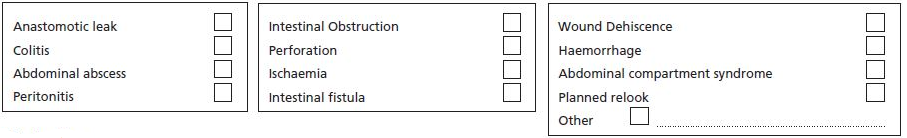 Monitoring(Invasive monitoring recommended for patients >60yrs, ≥ASA 3 and immediate surgery; OR if estimated mortality > 10%)Arterial Line                   Central venous catheterGoal directed fluid therapy provided? Not provided Cardiac output monitor                                                Other(Routine use of the technique is recommended for emergency laparotomy)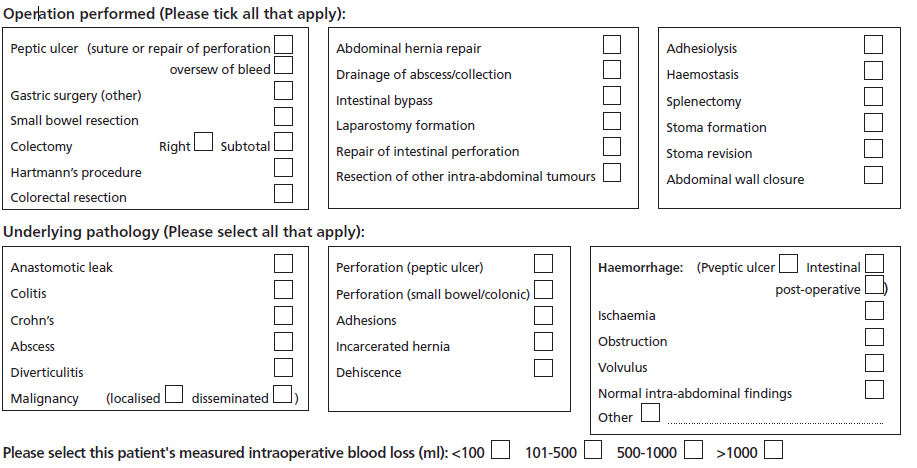 6. Postoperative ICU for patients with predicted mortality >10%Post-operative Risk assessmentWas the patient classified as high risk at the end of the surgery? Yes NoHow was the risk assessment performed at the end of the procedure?P-POSSUM score calculated at the end of the procedure: Yes Noif yes, predicted mortality:       %                predicted morbidity:     % Immediate Post-operative CarePost-op location:Level 3 (ICU)      Level 2 (HDU)       Level 1 (Ward)          Extended Recovery/PACU (Overnight stay)Acute Abdominal PathwayTargetAdmission dd/mm/yy HH:MMRecorded times  dd/mm/yy   HH:MMA&E Review and managementA&E Review and managementA&E Review and management30minNEWS60minIdentification of sepsis and antibiotic delivery2hrsReferral to surgical teamDiagnosisDiagnosisDiagnosis1hrCT booked and performed1hrCT scan reported5hrs (after admission)Surgical Decision6hrs (after admission)TheatreTime bookedTime anaesthesia startedManagement in theatreManagement in theatreManagement in theatre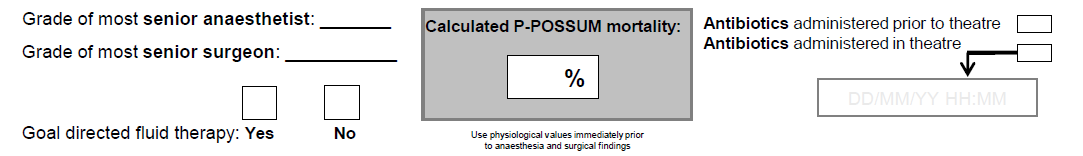 Destination from theatreDestination from theatreDestination from theatreCalculated P-POSSUM mortality  10% - Refer to ICU Calculated P-POSSUM mortality < 10% - Consider ward management but refer to ICU at discretion of anaesthetist or surgeonCalculated P-POSSUM mortality  10% - Refer to ICU Calculated P-POSSUM mortality < 10% - Consider ward management but refer to ICU at discretion of anaesthetist or surgeonCalculated P-POSSUM mortality  10% - Refer to ICU Calculated P-POSSUM mortality < 10% - Consider ward management but refer to ICU at discretion of anaesthetist or surgeon